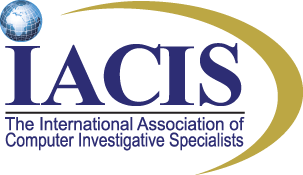 IACIS Advanced Mobile Device Forensics (AMDF) ProgramThe AMDF core competencies described in this document are a binding set of competencies that guide the training programs to ensure that the skills and knowledge points are delivered within the training program.IACIS Advanced Mobile Device Forensics (AMDF) Core CompetenciesThere are six competency areas addressed in the AMDF Program:Advanced understanding of Android and iOS file systems Expertise in advanced database and protobuf analysisProficiency in investigating Android malwareUtilization of Python scripts for forensic examinationIn-depth parsing of third-party applicationsDeep understanding of data storesAdvanced understanding of Android and iOS file systems This involves an in-depth comprehension of mobile operating systems, enabling a more thorough and efficient data retrieval and analysis. Expertise in advanced database and protobuf analysisAbility to analyze and extract valuable information from different database systems. Ability to identify and analyze protobuf data structures on mobile devices. Proficiency in investigating Android malware Becoming familiar in detecting, analyzing, and mitigating malware threats on Android devices. Utilization of Python scripts for forensic examination Introduction to understanding Python scripts to automate the extraction of valuable artifacts from smartphones. Ability to identify valuable strings within the script that are targeted to certain artifacts.In-depth parsing of third-party applications Expertise in dissecting third-party applications on mobile devices to extract and analyze valuable data. Deep understanding of data stores Beyond the use of tools, this involves a thorough comprehension of how and where data is stored, enabling more comprehensive data recovery and analysis. Proficient in using commercial and open-source forensic toolsAbility to effectively use and switch between different commercial and open-source tools to enhance the investigation process. 